INVITATION CHALLENGE JEUNES N°1: ATELIER SLALOM MANSLE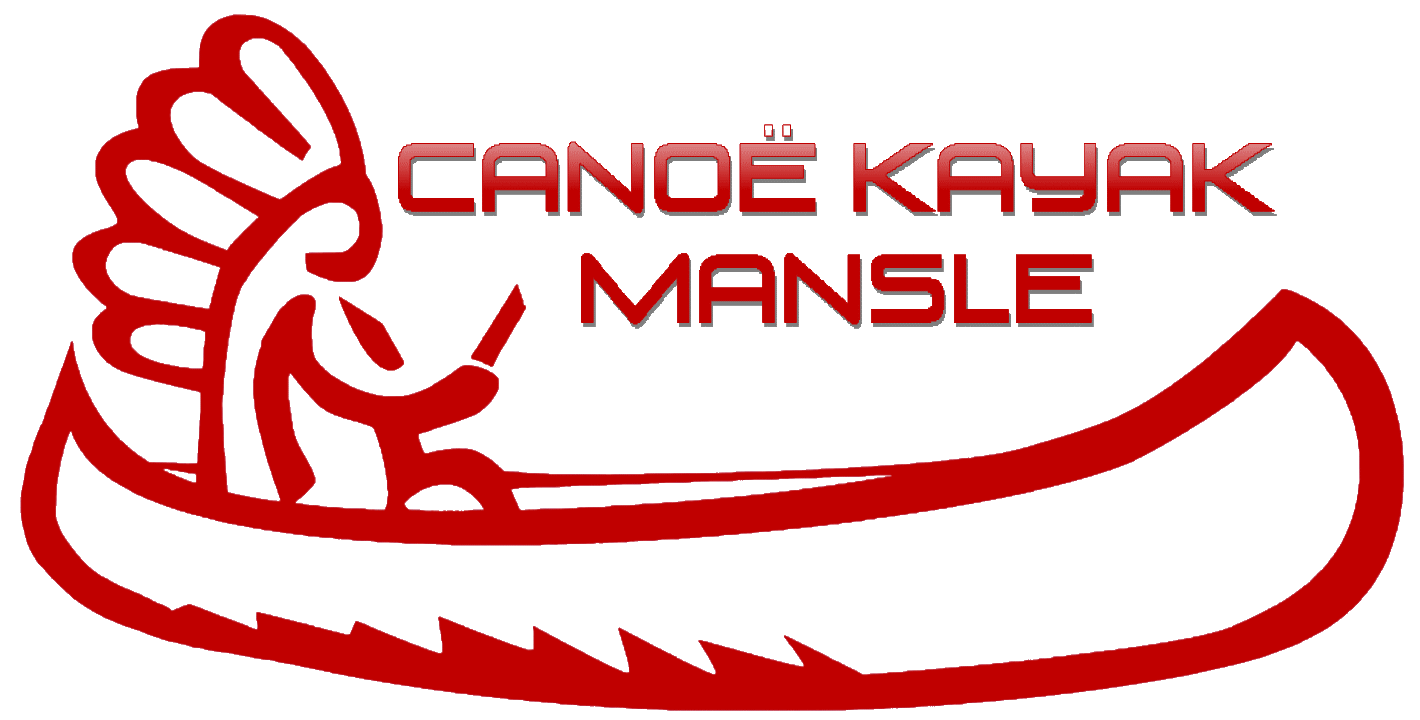 SAMEDI 14 OCTOBRE 2023Le club de Mansle Canoë Kayak a le plaisir de vous inviter à la 1ère manche du Challenge Départemental Jeunes Egalis de la saison 2023/2024. ORGANISATION : MANSLE Canoë Kayak       R1 : Stéphane FRANCOIS (stephane.francois@yamail.com / 0672103291)LIEU : Base Canoë Kayak - Rue de Watlington à Mansle (Google Maps : V5HJ+5P Mansle - https://goo.gl/maps/Cgmg6gzwHQcXLsFS6). ATTENTION TRAVAUX DANS MANSLE (voir plan page 2)Parking véhicules dans le camping sur les allées goudronnées.CATEGORIES : Cette manifestation est ouverte aux catégories U10 à U14 pour le challenge et aux catégories supérieures pour le plaisirEMBARCATION : K1 et C1 (le doublage est préconisé, pas de C2 selon le nouveau règlement du challenge) INSCRIPTIONS : En priorité sur le site fédéral : https://compet.ffck.org/inscriptions/competition.php Et pour sécuriser les inscriptions, par mail sur le fichier joint à l’invitation à falm.ck16@orange.fr pour le mercredi 11 octobre 2023 (Je vous remercie de renvoyer le fichier Excel (pas de pdf) et de compléter obligatoirement les dates de naissance sous le format JJ/MM/AAAA)RENSEIGNEMENTS : par mail à falm.ck16@orange.fr  . ou par sms 06 72 10 32 91 (Stéphane FRANCOIS)EPREUVE : un parcours ludique d’aisance en bateau manœuvrier + épreuve de course à pied avec obstacles. Prévoir une tenue pour la course à pied (l’organisation pourra demander à un jeune de se changer pour être en tenue adéquat).Nous vous remercions dans la mesure du possible de prévoir au minimum un juge par club et dans la mesure du possible un juge pour 10 dossards. Le juge suit le compétiteur. Classement à la meilleure des 2 manches + bonus course à piedSECURITE : Code du sport / Bateaux et équipement répondant aux normes de sécurité. 	                     Casque obligatoire. PROGRAMME :  9h à 10h : Accueil et confirmation des inscriptions Jusqu’à 10h15 : Entrainement libre sur le parcours 10h30 : Départ de la 1ère manche 11h30 : départ par catégorie de la course à pied14h : Départ de la 2ème manche 16h : Remise des récompensesDIVERS : Buvette sur place avec boissons chaudes et froides. 	    Repas offerts aux juges	    Repas possible à réserver lors de de la confirmation des inscriptions sur place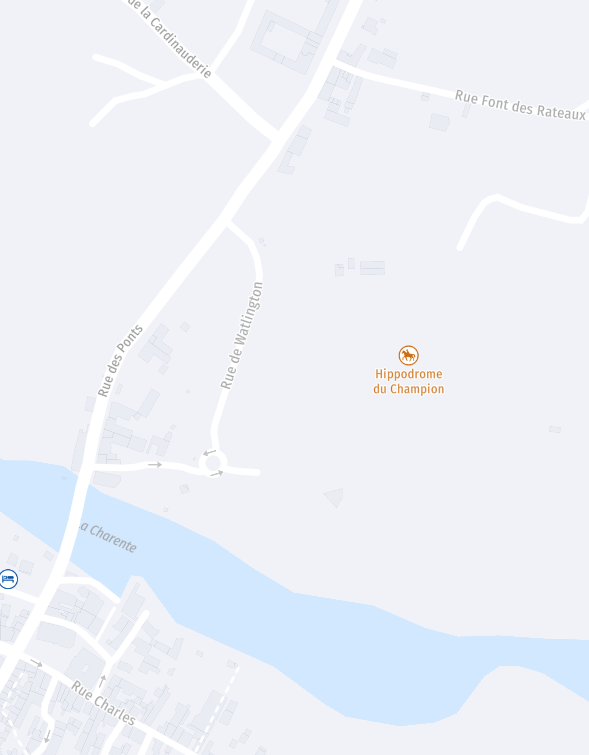 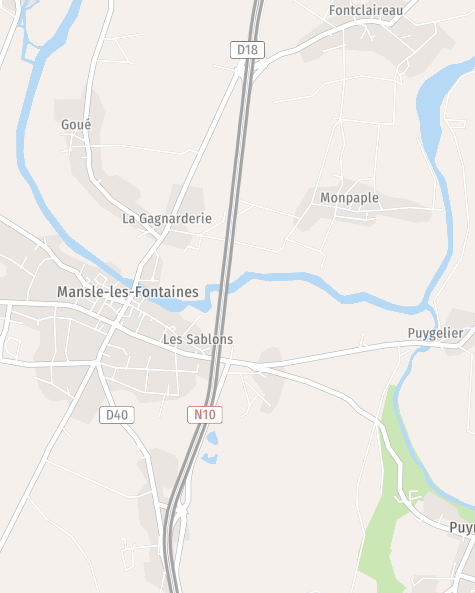 